Name:____________________							Date:____________Fossil Friday 	Directions: Look at the fossils/pictures of fossils at each of the lab tables. Fill in the table below based on the information provided on the sticky notes and the geologic time scale provided. In the last 5 minutes put any 5 of the fossils in relative dating order. Then answer the question on the back of the page. Name of fossil and its period/relative age_________________________________________________________________________________________________________________________________________________________________________________________________________________________________How does the geologic time scale show both relative and absolute dating? __________________________________________________________________________________________________________________________________________________________________________________________________________________________________________________________________________________________________________________________________________________________________________________________________________________Choose two types of fossils and create a chart showing, the type of fossil, how they were formed and an example of each. 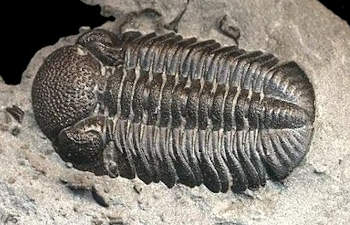 Trilobite fossil 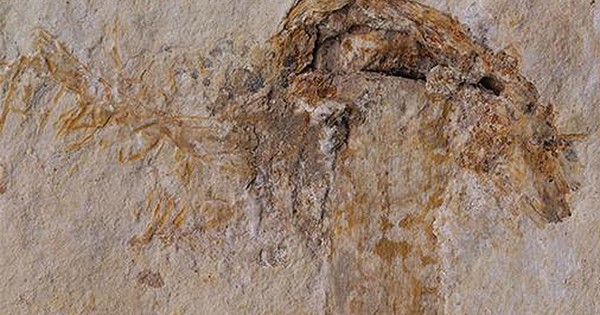 The first mushroom. It is hard to tell but the mushroom decayed and the rock has hollowed out. 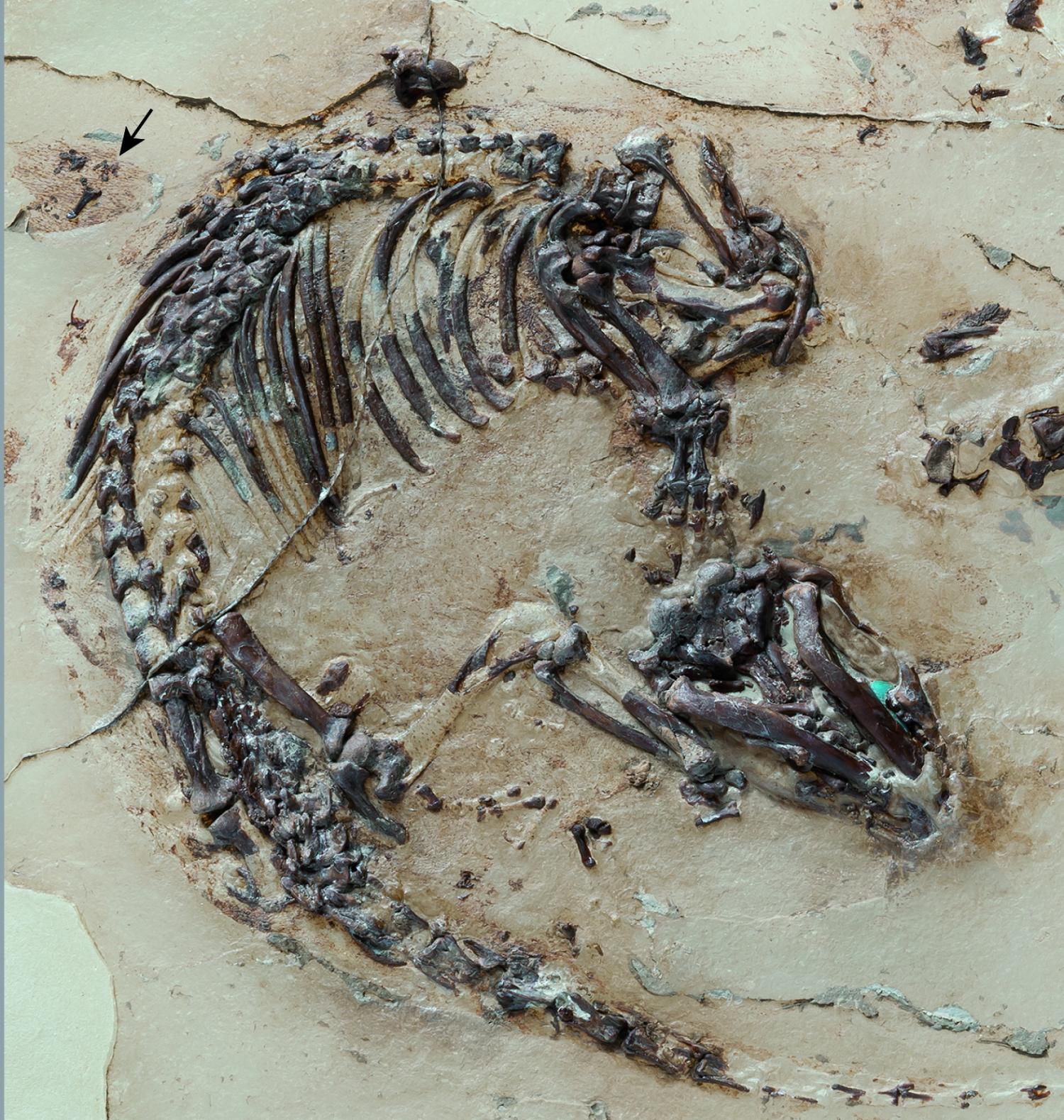 Say hello to your oldest mammal ancestor. Eomaia was a rodent that walked the earth with many large retiles like dinosaurs. Aren’t you so proud of your ancestor!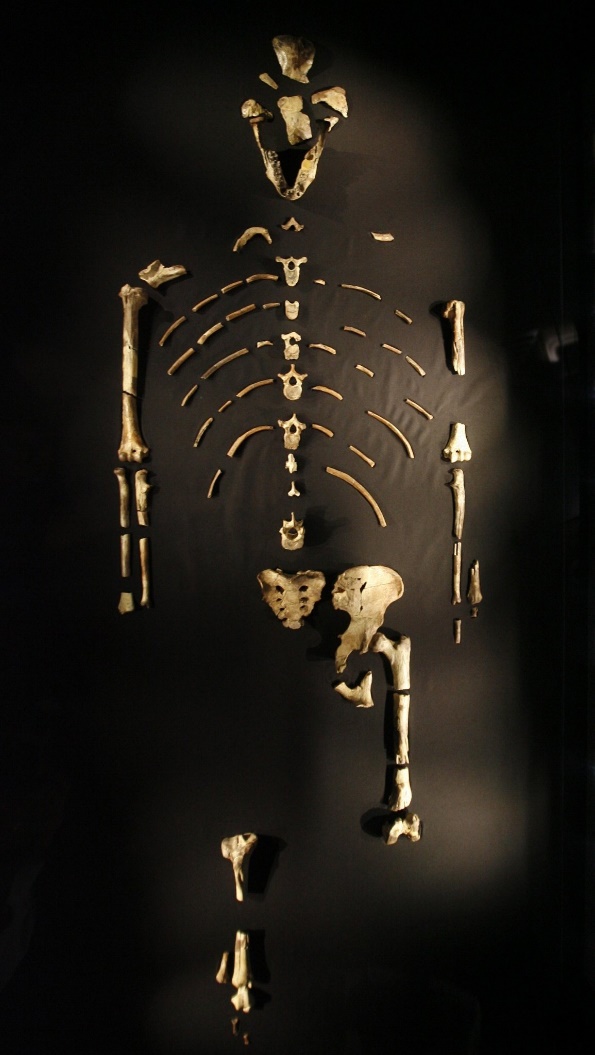 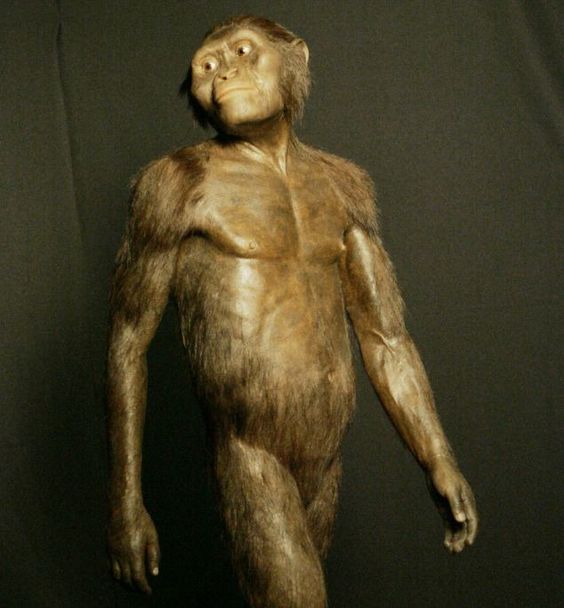 This is “Lucy” she is one of the earliest human species or Hominin species. The name of the species is  Australopithecus afarensis. 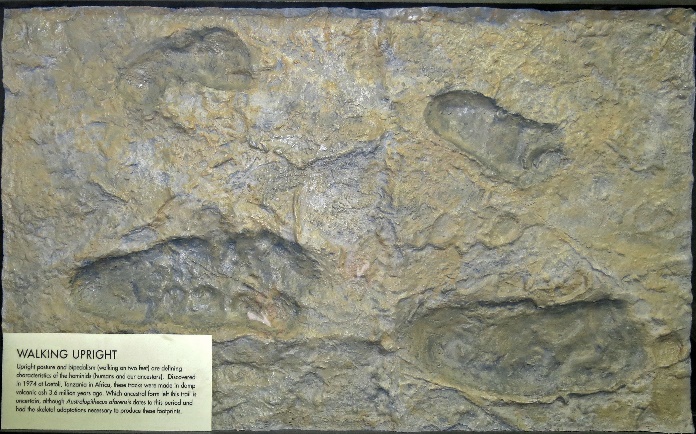 Here is a  footprint of Australopithecus afarensisName of Fossil/Description Age of the fossil (millions of years ago) The most recent age estimateGeologic Time period Fossil Type (mold, cast, petrified, fossil, amber or imprint) 